		Raków 04.10.2023 r. 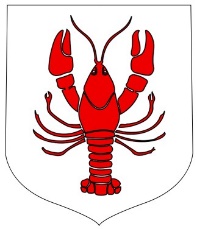 Zapytanie ofertowe NR 1/WFOW/2023 na zakup i dostawę wyposażenia do świetlicy 
w Rakowie Postępowanie prowadzone jest w ramach realizacji przez Gminę Raków projektu pn. „Przestrzeń dla kultury – doposażenie świetlicy w Rakowie” w ramach konkursu „WSPARCIE FUNKCJONALNOŚCI OBSZARÓW WIEJSKICH” finansowanego z budżetu Województwa ŚwiętokrzyskiegoI. PODSTAWA PRAWNA UDZIELENIA ZAMÓWIENIA:1. Postępowanie prowadzone jest w trybie zapytania ofertowego.2. Do postępowania nie mają zastosowania przepisy ustawy z dnia 11 września 2019r. Prawo zamówień publicznych (tekst jedn. Dz. U. z 2021 r., poz. 1129 ze zmianami).3. Zapytanie ofertowe zostało upublicznione na stronie internetowej https://bip.rakow.pl/ II. ZAMAWIAJĄCY:Gmina Raków
ul. Ogrodowa 1
26-035 Raków
NIP:  657 25 24 517III. OPIS PRZEDMIOT ZAMÓWIENIA:1. Przedmiotem zamówienia jest zakup i dostawa wyposażenia do świetlicy w Rakowie.2. Opis przedmiotu zamówienia stanowi Załącznik nr 1 do niniejszego Zapytania ofertowego.IV. ZAMAWIAJĄCY NIE DOPUSZCZA SKŁADANIA OFERT CZĘŚCIOWYCH DLA ZADANIA.V. DOSTARCZONE WYPOSAŻENIE MUSI BYĆ FABRYCZNIE NOWE.WARUNKI REALIZACJI ZAMÓWIENIA1. Termin zakończenia realizacji zamówienia: do 30 dni od dnia podpisania umowy jednak niepóźniej niż do 28.11.2023r.2. Pozostałe warunki zamówienia zostały określone w projekcie umowy, stanowiącym załącznik nr 3 do Zapytania Ofertowego.IX. WARUNKI UDZIAŁU W POSTĘPOWANIUWykonawca składający ofertę musi posiadać doświadczenie w realizacji podobnych dostaw, być w odpowiedniej sytuacji ekonomicznej i finansowej oraz dysponować osobami, zapewniającymi realizację zamówienia na odpowiednim poziomie jakości.X. OPIS SPOSOBU PRZYGOTOWANIA OFERT1. Ofertę należy sporządzić na Formularzu Ofertowym stanowiącym załącznik nr 2 do Zapytania ofertowego i podpisać przez osobę uprawnioną do składania oświadczeń woli w imieniu Wykonawcy, zgodnie z zasadami reprezentacji wskazanymi we właściwym rejestrze. W przypadku, gdy Wykonawcę reprezentuje pełnomocnik, do oferty należy dołączyć pełnomocnictwo, z którego wynika zakres umocowania, podpisane przez osoby uprawnione do reprezentowania Wykonawcy. Pełnomocnictwo musi być złożone w oryginale lub kopii poświadczonej notarialnie.2. Wykonawca ma prawo złożyć tylko jedną ofertę.3. Oferta musi być sporządzona w języku polskim i podpisana przez osobę(y) upoważnioną(e) do reprezentowania Wykonawcy4. Termin związania ofertą - 30 dni od dnia składania ofert.5. Warunki płatności:Rozliczenie przedmiotu umowy będzie odbywało się fakturą końcową. Wypłata należności za wykonanie przedmiotu umowy nastąpi z konta Zamawiającego przelewem niezwłocznie, jednak nie później niż w terminie 7 dni, licząc od dnia otrzymania prawidłowo wystawionej faktury przez Zamawiającego. 6. Oświadczenie o braku powiązań osobowych lub kapitałowychZAMAWIAJĄCY ZASTRZEGA SOBIE PRAWO ODWOŁANIA LUB UNIEWAŻNIENIA POSTĘPOWANIA W KAŻDEJ CHWILI DO DNIA ZAWARCIA UMOWY BEZ PODANIA PRZYCZYNY.XII. INFORMACJA O TERMINIE I MIEJSCU PODPISANIA UMOWY - W TERMINIE 7 DNI OD DATY POWIADOMIENIA O WYBORZE OFERTY WYBRANY WYKONAWCA ZOBOWIĄZANY JEST DO ZAWARCIA UMOWY NA WARUNKACH ZŁOŻONEJ OFERTY.XIII. KRYTERIA WYBORU OFERTYZamawiający udzieli zamówienia Wykonawcy, który przedstawi najniższą cenę za oferowany przedmiot zamówienia, spełniający wymagania określone w niniejszym Zapytaniu ofertowym. Złożone oferty będą rozpatrywane przez Zamawiającego przy zastosowaniu następujących kryteriów :Cena – 100%Oferta z najniższą wartością otrzyma maksymalną liczbę punktów - 100 punktów. Pozostałym ofertom, przypisana zostanie odpowiednio mniejsza ilość punktów.Wyliczenie punktów odbędzie się według poniższego wzoru:W = Wmin / Wof x 100W – wartość punktowa danej oferty (z dokładnością do dwóch miejsc po przecinku),Wmin – najniższa cena spośród wszystkich ocenianych ofert (łącznie z podatkiem VAT w PLN),Wof – cena ocenianej oferty (łącznie z podatkiem VAT w PLN).Opis: Uzyskana z wyliczenia ilość punktów zostanie ostatecznie ustalona z dokładnością dodrugiego miejsca po przecinku z zachowaniem zasady zaokrągleń matematycznych.
XIV. MIEJSCE ORAZ TERMIN SKŁADANIA I OTWARCIA OFERTOfertę należy złożyć (osobiście, pocztą tradycyjną, kurierem na adres siedziby Zamawiającego lub pocztą elektroniczną na adres email  zamowienia.publiczne@rakow.pl z dopiskiem „Oferta na zakup i dostawę wyposażenia do świetlicy w Rakowie” w terminie od 04.10.2023 r. do dnia 12.10.2023 r. do godz. 14.00 (liczy się data wpływu do siedziby Zamawiającego). Oferty, które wpłyną do siedziby Urzędu Gminy Raków, 26-035 Raków, ul. Ogrodowa 1 (Sekretariat) po wyznaczonym terminie składania nie będą rozpatrywane.2. Oferent może przed upływem terminu składania ofert zmienić lub wycofać swoją ofertę.3. W toku badania i oceny ofert Zamawiający może żądać od oferentów wyjaśnień dotyczących treści złożonych ofert.XV. WYMAGANIA ZWIĄZANE Z WYKONANIEM ZAMÓWIENIA1. Termin wykonania zamówienia: Zamówienie należy zrealizować w terminie określonym 
w ofercie, do 30 dni od dnia podpisania umowy jednak nie później niż do 28.11.2023 r.2. Wykonawca zobowiązuje się dostarczyć wyposażenie do świetlicy  w Rakowie 
ul. J. Sienieńskiego 20, 26-035 Raków.3. Wykonawca zapewnia gwarancję na dostarczony sprzęt na okres co najmniej 24 miesięcy.4. Warunki płatności: Przelew 7 dni od dnia wpływu prawidłowo wystawionej faktury do Zamawiającego.5. Zakres przedmiotu zamówienia musi być zgodny z Opisem przedmiotu zamówienia, stanowiącym Załącznik nr 1 do niniejszego Zapytania ofertowego.XVI. POZOSTAŁE INFORMACJE1. Wykonawca może zwrócić się do Zamawiającego o wyjaśnienie treści zapytania ofertowego, w formie pisemnej na adres Zamawiającego lub drogą elektroniczną na adres:. p.szewczyk@rakow.pl 2. Zamawiający na etapie oceny ofert może zwrócić się do Wykonawców o złożenie wyjaśnień odnośnie zaoferowanego urządzenia oraz o przedstawienie dodatkowych dokumentów opisujących przedmiot zamówienia.3. Zamawiający nie przewiduje środków odwoławczych dla uczestników zamówienia od rozstrzygnięć Zamawiającego podejmowanych w ramach niniejszego postępowania.4. Zamawiający unieważni postępowanie jeżeli cena najkorzystniejszej oferty przewyższy kwotę, jaką zamawiający zamierza przeznaczyć na sfinansowanie zamówienia, chyba że zamawiający może zwiększyć kwotę do ceny oferty najkorzystniejszej.5. Zamawiający powiadomi Wykonawców o wyniku postępowania pocztą elektroniczną na adres wskazany w formularzu oferty.6. Dodatkowych informacji udziela: Paulina Szewczyk 600 330 476  e-mail: p.szewczyk@rakow.pl XVII. Załączniki1. Załącznik Nr 1 Opis Przedmiotu zamówienia2. Załącznik Nr 2 Formularz Ofertowy3. Załącznik Nr 3 Wzór umowy4. Załącznik Nr 4 Oświadczenie o braku powiązań osobowych i kapitałowych5. Załącznik Nr 5 Klauzula RODO6. Załącznik Nr 6 Protokół zdawczo- odbiorczy.